				2022/2023 COMMITTEE REPORTNAME OF COMMITTEECHAIR OF COMMITTEECOMMITTEE MEMBERSDATES COMMITTEE MET ACTIONS TAKEN (PLEASE BE SPECIFIC)HAVE STUDETS BEEN REGULAR, PARTICIPATING MEMBERS OF YOUR COMMITTEE?Will you be willing to call the first meeting of the committee once it is certified by the Committee on Committees in Fall 2023 (at which point the new members will elect a Chair and Recording Secretary)?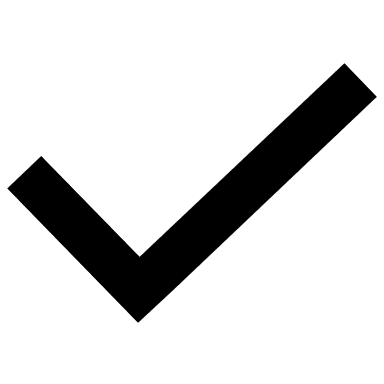 Yes: ______________________________		No: ________________________________Attach any additional information or concerns you may have to this form and send it by May 15, 2023 to: Professor Julie Trachman and Professor Michael Gosset, Co-Chairs, Committee on Committees as well as Professor Ernest Ialongo, Chair, Hostos College SenateE-mail addresses:                                                                                                                       jtrachman@hostos.cuny.edu  ; mgosset@hostos.cuny.edu ; eialongo@hostos.cuny.edu Instructional EvaluationAllison Franzese (interim)Asrat Amnie, Education 
Allison Franzese, Natural Sciences
Manuel Livingston, Allied Health
Ann Genzale, English
Teresa Gray, Allied Health
Marcelo Viana Neto, Humanities
Carlos Guevara, Center for Teaching and Learning, EdTech, HEO
Silvia Reyes, OAA, HEOJose Gonzalez, SGAMonday, November 14, 2022 at 2:00 PMMonday, March 20, 2023 at 5:30 PMIn the fall, our chairperson, Carlos Guevera, announced that he would be stepping down as chair, effective immediately. In the spring I, Allison Franzese, volunteered to attend the chairs meeting, and consequently became the interim chair of this committee.During our two meetings this academic year, we discussed inviting Provost Wang to attend one of our meetings to discuss her priorities regarding student feedback evaluations and to try to get administrative buy-in for any changes we decide to make going forward. We planned for that meeting with Provost Wang by coming up with a list of questions to ask her, invited her to join our next meeting. The Provost is scheduled to attend our next meeting on May 17, 2023.Not during Fall 2022, but yes for Spring 2023